CONTRATO HABITACIONAL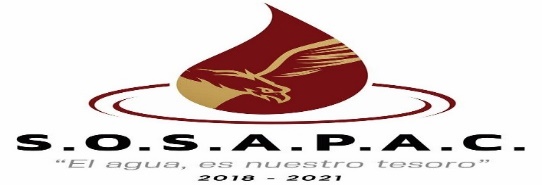 REQUISITOS:Documento o constancia  que acredite legalmente la propiedad o posesión y/o que se encuentra en trámite notarial (copia)Identificación oficial vigente (copia)Alineamiento y número oficial (Dirección de Desarrollo Urbano Municipal)Predial vigente PASOS A SEGUIR:Solicitud de trámiteFactibilidadActa entrega-recepción Comprobante de pago de derechos respectivos  Inspección   (solo en cabecera)Contrato